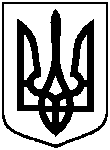 СУМСЬКА МІСЬКА ВІЙСЬКОВА АДМІНІСТРАЦІЯСУМСЬКОГО РАЙОНУ СУМСЬКОЇ ОБЛАСТІНАКАЗ18.01.2024		                  м. Суми		          № 12-СМР Розглянувши звернення Виконавчого комітету Сумської міської ради від 17 січня 2024 року № 120/03.02-08, з метою забезпечення належного утримання та обслуговування майна, отриманого в якості гуманітарної допомоги, відповідно до статей 327, 328 Цивільного кодексу України, керуючись пунктом 12 частини 2 та пунктом 8 частини 6 статті 15 Закону України «Про правовий режим воєнного стану»НАКАЗУЮ:1. Надати згоду на прийняття у комунальну власність Сумської міської територіальної громади майна в якості гуманітарної допомоги від громадської організації «Проліска» згідно з додатком до цього наказу.2.  Передати майно, зазначене в додатку до цього наказу, на балансовий облік Виконавчому комітету Сумської міської ради.3. Виконавчому комітету Сумської міської ради здійснити приймання майна, зазначеного в додатку до  цього наказу, на балансовий облік у порядку, визначеному чинними нормативно-правовими актами.4. Контроль за виконанням цього наказу залишаю за собою.Начальник                                                    		              Олексій ДРОЗДЕНКОПро надання згоди на прийняття у комунальну власність Сумської міської територіальної громади майна в якості гуманітарної допомоги від громадської організації «Проліска»